Your personal business or employer can partner with us!!!Gold Sponsorship:  $500 (Limited to 4 businesses)3X5 Poster with logo/Giant Business Card to hang at all games and practices throughout the seasonLogo/Business Card on our Football Web SiteFlyers, Coupons, or Special incentives made available for fans at the home game your business is sponsoringYour Business will be announced between all 4 games, during half times, and between all quarters on the Saturday of the home game that you decide to sponsorBlue Sponsorship:  $3503X5 Poster with logo/Giant Business Card to hang at all games and practices throughout the seasonLogo/Business Card on our Football Web SiteWhite Sponsorship:  $100Logo/Business Card on our Football Web SitePlease fill in the information below:Business Name:  ____________________________Contact Person:  ___________________________		Phone:  (         )  _____ - _________Email:  _____________________________________Level of sponsorship desired (circle):  GOLD	BLUE	WHITEMake checks payable to:  Clovis Unified School DistrictContact Michelle Merrihew for more information:  kmm49er@yahoo.com	*Please send a jpeg version of your business card or business logo to the email address aboveTAX ID#  77-0140647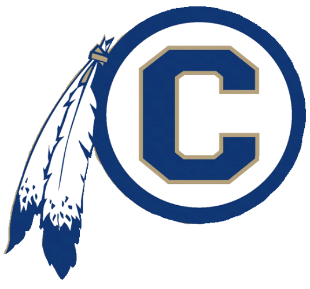 